         جمهورية العراق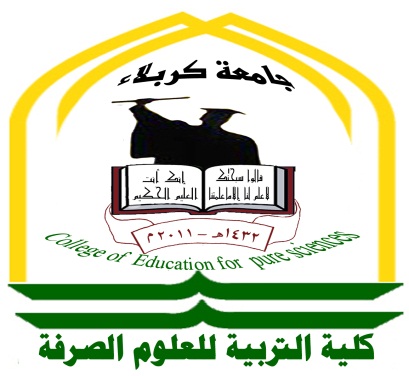 وزارة التعليم العالي والبحث العلمي          جامعة كربلاء   كلية التربية للعلوم الصرفة        قسم الرياضياتبحث بعنوان" المفاهيم الرياضية في القرآن الكريم "تقدمت به الطالبةدعاء فارس محمدإلى مجلس كلية التربية وهو جزء من متطلبات نيل شهادة البكالوريوس في كلية التربيةبإشرافالمدرس المساعدأسيل عباس حسينه1436                                           م2016